Dječji dom Ruža Petrović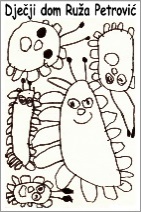 ul. Pina Budicina 17, 52100 Pula, HR, OIB: 27209159252telefoni (052) Ravnateljica: 222-106, Kancelarija odgajatelja: 211-192, Stručni tim: tel/fax 382-928, Računovodstvo: tel/fax 382-929. e-mail: domzadjecupula@gmail.com	KLASA: 406-01/21-03/4	URBROJ: 2168/01-60-77/02-21-1POZIVNA DOSTAVU PONUDEPredmet nabaveNabavka usluga promidžbe i vidljivostiPOSTUPAK JEDNOSTAVNE NABAVE
Evidencijski broj nabave: 4/2021Pula, rujan 2021. godine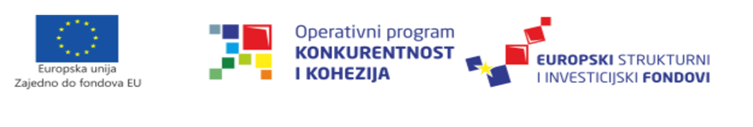 Projekt sufinancira Europska unija iz Europskog fonda za regionalni razvojoPĆI PODACIDječji dom Ruža Petrović (dalje u tekstu: Naručitelj) provodi postupak jednostavne nabave po predmetu nabave "Nabavka usluga promidžbe i vidljivosti", sukladno "Opisu predmeta nabave" iz dijela III. ovog Poziva na dostavu ponude (dalje u tekstu: Poziv).S obzirom da se radi o jednostavnoj nabavi, sukladno članku 15. Zakona o javnoj nabavi (NN 120/16) na predmetni postupak se ne primjenjuju odredbe navedenog Zakona već se ista provodi u skladu s "Pravilnikom o provedbi postupaka jednostavne nabave robe, radova i usluga" od 30.03.2020. godine.Ovaj Poziv upućuje se na adrese 6 različita gospodarska subjekta uz istodobnu objavu Poziva na internetskim stranicama Naručitelja - www.djecjidompula.hrPoziv se upućuje elektroničkom poštom, na način koji omogućuje dokazivanje da je isti zaprimljen od strane gospodarskog subjekta. Predmet nabave: Nabavka usluga promidžbe i vidljivosti Procijenjena vrijednost nabave: 88.000,00 (bez PDV-a) Evidencijski broj nabave: 4/2021PODACI O NARUČITELJU	Naziv i sjedište Naručitelja:	Dječji dom Ruža Petrović, ul. Pina Budicina 17, 52100 Pula
	OIB:	27209159252	Broj telefona:	+385 (0) 52 222 106; +385 99 702 1662	Adresa elektroničke pošte:	domzadjecupula@gmail.com	 Internetska adresa:	www.djecjidompula.hrKOMUNIKACIJA I RAZMJENA INFORMACIJA Ako je potrebno, gospodarski subjekti mogu za vrijeme roka za dostavu ponuda zahtijevati dodatne informacije i objašnjenja vezana uz sadržaj Poziva od osobe za komunikaciju s gospodarskim subjektima: Davorka Belošević, tel: +385 (0) 52 222-106; +385 99 702 1662, e-pošta: domzadjecupula@gmail.comGospodarski subjekti mogu zahtijevati objašnjenja vezana uz Poziv i to najkasnije tri (3) dana prije isteka roka za dostavu ponuda, a Naručitelj će poslati odgovor na upit, na dokaziv način, najkasnije dva (2) dana prije isteka roka za dostavu ponuda.Komunikacija i svaka druga razmjena informacija između naručitelja i gospodarskih subjekata obavljat će se elektronički, putem gore navedene elektroničke pošte kontakt osobe.OREDBE O SUKOBU INTERESAGospodarski subjekti s kojima postoji sukob interesa temeljem odredbi članaka 76. do 79. ZJN 2016 su:-	Competitio savjetovanje d.o.o., Novoselečki put 93c, Zagreb, OIB 67411502719,-	Premium Partner, obrt za usluge savjetovanja, vl. Karlo Pastuović, ul. Branka Perice 5, Zagreb, 	OIB 57913584791-	Veterinarska bolnica Poreč d.o.o., M. Vlašića 45, 52440 Poreč, OIB 01417607890.Naručitelj će poduzeti prikladne mjere da učinkovito spriječi, prepozna i ukloni sukobe interesa u vezi s predmetnim postupkom nabave kako bi se izbjeglo narušavanje tržišnog natjecanja i osiguralo jednako postupanje prema svim gospodarskim subjektima.OPIS, OPSEG I KOLIČINA PREDMETA NABAVEPredmet nabave su usluge dizajna i vizualnog identiteta projekta "Ruža", izrade i tiska promotivnih materijala te organizacija dva informativna događaja - kick off i završna konferencija. Detaljan "Opis predmeta nabave" s tehničkim specifikacijama, odnosno karakteristikama usluga koje se nabavljaju, nalazi se u dijelu III. ovog DON-a.Odabrani ponuditelj će prije isporuke pojedinih promotivnih materijala biti obvezan izraditi dizajn, grafičku pripremu te definiranje potrebnih sadržaja u suradnji s Naručiteljem, odnosno izraditi promotivni materijal sukladno opisu određenim u "Opisu predmeta nabave" i količinama određenim u Troškovniku.U Troškovniku, koji je sastavni dio ovog Poziva, određene su predviđene (okvirne) količine predmeta nabave, s obzirom da se zbog prirode predmeta nabave i drugih objektivnih okolnosti ne mogu unaprijed odrediti točne količine. Stvarno nabavljene količine predmeta nabave mogu biti veće ili manje od predviđenih količina.Ponuditelj mora ponuditi predmet nabave u skladu s "Opisom predmeta nabave", odnosno ovim Pozivom.Dostavom ponude u ovom postupku nabave ponuditelj prihvaća sve uvjete i zahtjeve navedene u bilo kojem dijelu ovog Poziva.Projekt "Ruža" se provodi u okviru Poziva na dostavu projektnih prijedloga Unapređivanje infrastrukture za pružanje socijalnih usluga u zajednici kao podrška procesu deinstitucionalizacije – druga faza, referentna oznaka KK.08.1.3.04, u okviru Operativnog programa "Konkurentnost i kohezija 2014 -2020.", financiranog iz Europskog fonda za regionalan razvoj. Predviđeno trajanje projekta: 05.04.2019. do 05.05.2023. godine. Detalji o projektu "Ruža" nalaze se u okviru "Opisa predmeta nabave".ROK I MJESTO IZVRŠENJA I ISPORUKE PREDMETA NABAVENa temelju provedbe ovog postupka nabave, s ponuditeljem čija ponuda bude odabrana, sklopit će se ugovor o nabavi.Ugovor se sklapa na rok od 18 mjeseci, ali ne dulje od 05.05.2023. g. Ugovor stupa na snagu s danom potpisa ugovornih strana, a početak izvršenja ugovornih obveza je odmah po potpisu ugovora.Odabrani ponuditelj predmet nabave (prema stavci/stavkama ponudbenog Troškovnika) isporučuje sukcesivno, u skladu s potrebama Naručitelja. Naručitelj će predmeta nabave naručivati putem odgovarajućeg pisanog zahtjeva dostavljenog odabranom ponuditelju elektroničkom poštom.Odabrani ponuditelj će biti u obvezi naručeni predmet nabave isporučiti roku koji će Naručitelj odrediti u okviru zahtjeva, a koji neće biti kraći od 8 dana. Rok isporuke se računa od dana dostave zahtjeva. S obzirom da se zahtjev dostavlja elektroničkom poštom, smatra se da je zahtjev dostavljen danom slanja.Uredna isporuka naručenog predmeta nabave potvrđuje se odgovarajućim dokumentom - otpremnica ili zapisnik o primopredaji, potpisanim i ovjerenim od strane predstavnika Naručitelja i odabranog ponuditelja (ugovornih strana).Mjesto isporuke predmeta nabave je kod Naručitelja na adresi: Dječji dom Ruža Petrović, ul. Pina Budicina 17, 52100 Pula.7. 	uvjeti ISKLJUČENJA GOSPODARSKOG SUBJEKTAA. 	Naručitelj će isključiti gospodarskog subjekta iz postupka nabave ako je gospodarski subjekt ili osoba koja je član upravnog, upravljačkog ili nadzornog tijela ili ima ovlasti zastupanja, donošenja odluka ili nadzora toga gospodarskog subjekta i koja je državljanin Republike Hrvatske pravomoćnom presudom osuđena za:a) sudjelovanje u zločinačkoj organizaciji, na temelju– članka 328. (zločinačko udruženje) i članka 329. (počinjenje kaznenog djela u sastavu zločinačkog udruženja) Kaznenog zakona– članka 333. (udruživanje za počinjenje kaznenih djela), iz Kaznenog zakona (»Narodne novine«, br. 110/97., 27/98., 50/00., 129/00., 51/01., 111/03., 190/03., 105/04., 84/05., 71/06., 110/07., 152/08., 57/11., 77/11. i 143/12.)b) korupciju, na temelju– članka 252. (primanje mita u gospodarskom poslovanju), članka 253. (davanje mita u gospodarskom poslovanju), članka 254. (zlouporaba u postupku javne nabave), članka 291. (zlouporaba položaja i ovlasti), članka 292. (nezakonito pogodovanje), članka 293. (primanje mita), članka 294. (davanje mita), članka 295. (trgovanje utjecajem) i članka 296. (davanje mita za trgovanje utjecajem) Kaznenog zakona– članka 294.a (primanje mita u gospodarskom poslovanju), članka 294.b (davanje mita u gospodarskom poslovanju), članka 337. (zlouporaba položaja i ovlasti), članka 338. (zlouporaba obavljanja dužnosti državne vlasti), članka 343. (protuzakonito posredovanje), članka 347. (primanje mita) i članka 348. (davanje mita) iz Kaznenog zakona (»Narodne novine«, br. 110/97., 27/98., 50/00., 129/00., 51/01., 111/03., 190/03., 105/04., 84/05., 71/06., 110/07., 152/08., 57/11., 77/11. i 143/12.)c) prijevaru, na temelju– članka 236. (prijevara), članka 247. (prijevara u gospodarskom poslovanju), članka 256. (utaja poreza ili carine) i članka 258. (subvencijska prijevara) Kaznenog zakona– članka 224. (prijevara), članka 293. (prijevara u gospodarskom poslovanju) i članka 286. (utaja poreza i drugih davanja) iz Kaznenog zakona (»Narodne novine«, br. 110/97., 27/98., 50/00., 129/00., 51/01., 111/03., 190/03., 105/04., 84/05., 71/06., 110/07., 152/08., 57/11., 77/11. i 143/12.)d) terorizam ili kaznena djela povezana s terorističkim aktivnostima, na temelju– članka 97. (terorizam), članka 99. (javno poticanje na terorizam), članka 100. (novačenje za terorizam), članka 101. (obuka za terorizam) i članka 102. (terorističko udruženje) Kaznenog zakona– članka 169. (terorizam), članka 169.a (javno poticanje na terorizam) i članka 169.b (novačenje i obuka za terorizam) iz Kaznenog zakona (»Narodne novine«, br. 110/97., 27/98., 50/00., 129/00., 51/01., 111/03., 190/03., 105/04., 84/05., 71/06., 110/07., 152/08., 57/11., 77/11. i 143/12.)e) pranje novca ili financiranje terorizma, na temelju– članka 98. (financiranje terorizma) i članka 265. (pranje novca) Kaznenog zakona– članka 279. (pranje novca) iz Kaznenog zakona (»Narodne novine«, br. 110/97., 27/98., 50/00., 129/00., 51/01., 111/03., 190/03., 105/04., 84/05., 71/06., 110/07., 152/08., 57/11., 77/11. i 143/12.)f) dječji rad ili druge oblike trgovanja ljudima, na temelju– članka 106. (trgovanje ljudima) Kaznenog zakona– članka 175. (trgovanje ljudima i ropstvo) iz Kaznenog zakona (»Narodne novine«, br. 110/97., 27/98., 50/00., 129/00., 51/01., 111/03., 190/03., 105/04., 84/05., 71/06., 110/07., 152/08., 57/11., 77/11. i 143/12.),odnosno za odgovarajuća kaznena djela koja, prema nacionalnim propisima države poslovnog nastana gospodarskog subjekta, odnosno države čiji je državljanin osoba koja ima ovlasti zastupanja, obuhvaćaju razloge za isključenje iz članka 57. stavka 1. točaka od (a) do (f) Direktive 2014/24/EU.Za potrebe utvrđivanja okolnosti iz ove točke gospodarski subjekt u ponudi dostavlja izjavu. Obrazac navedene izjave sastavni je dio ovog Poziva. Izjavu daje osoba koja po zakonu ima ovlasti zastupanja gospodarskog subjekta. Izjava ne smije biti starija od 30 dana računajući od dana početka ovog postupka nabave (datum slanja ovog Poziva ponuditelju).8. KRITERIJI ZA ODABIR GOSPODARSKOG SUBJEKTA (UVJETI SPOSOBNOSTI)A. Sposobnost za obavljanje profesionalne djelatnosti:Upis u sudski, obrtni, strukovni ili drugi odgovarajući registar države sjedišta ponuditelja.Upis u registar dokazuje se odgovarajućim izvodom, a ako se isti ne izdaje u državi sjedišta ponuditelja, ponuditelj može dostaviti izjavu s ovjerom potpisa kod nadležnog tijela.Izvod ili izjava ne smije biti starija od 30 dana računajući od dana početka ovog postupka nabave (dan slanja ovog Poziva ponuditelju).B. Ispunjenje porezne obveze i obveze za mirovinsko i zdravstveno osiguranjePotvrda porezne uprave ili drugog nadležnog tijela u državi poslovnog nastana ponuditelja kao dokaz da je ponuditelj ispunio obvezu plaćanja dospjelih poreznih obveza i obveza za mirovinsko i zdravstveno osiguranje, osim ako je ponuditelju sukladno posebnim propisima odobrena odgoda plaćanja navedenih obveza.Potvrda ne smije biti starija od 30 dana računajući od dana početka ovog postupka nabave (dan slanja ovog Poziva ponuditelju).C. Tehnička i stručna sposobnostPonuditelj mora dokazati da je, u godini u kojoj je započeo postupak nabave i tijekom 3 godine koje prethode toj godini, uredno izvršio (pružio) usluge iste ili slične predmetu nabave.Kao dokaz ispunjenja uvjeta tehničke sposobnosti iz ove točke Naručitelj će prihvatiti popis s podacima o najmanje jednoj usluzi izvršenoj (pruženoj) u godini u kojoj je započeo postupak javne nabave i tijekom 3 godine koje prethode toj godini. Popis treba sadržavati vrijednost usluge, datum te naziv druge ugovorne strane.Svi dokumenti iz točki 7. i 8. ovog Poziva mogu se priložiti u neovjerenoj preslici. Neovjerenom preslikom smatra se i neovjereni ispis elektroničke isprave. Naručitelj može radi provjere istinitosti podataka u dokumentima:- od ponuditelja zatražiti da u primjerenom roku dostave izvornike ili ovjerene preslike tih dokumenata, i/ili - obratiti se izdavatelju dokumenta i/ili nadležnim tijelima.9. jezik i pismo ponudePonuda se zajedno s pripadajućom dokumentacijom izrađuje na hrvatskom jeziku i latiničnom pismu, a moguće je navesti pojmove, projekte i sl. na stranom jeziku te koristiti internacionalizme, tuđe riječi i prilagođenice, u kojem slučaju se ne mora prilagati prijevod na hrvatski jezik. Iznimno, dio popratne dokumentacije može biti i na nekom drugom jeziku, ali se u tom slučaju obavezno prilaže i prijevod na hrvatski jezik.10. KRITERIJ ZA ODABIR PONUDEKriterij za odabir ponude je najniža cijena ponude koja ispunjava sve uvjete i zahtjeve navedene u ovom Pozivu, u skladu s člankom 6. stavak 12.. Pravilnika o provedbi postupaka jednostavne nabave robe, radova i uslugaAko Naručitelj zaprimi dvije ili više ponuda s istom cijenom prednost će imati ponuda koja je zaprimljena ranije.11. CIJENA PONUDECijena ponude piše se brojkama u apsolutnom iznosu i iskazuje se u kunama.Cijena ponude iskazuje se za cjelokupan predmet nabave. U cijenu ponude bez poreza na dodanu vrijednost moraju biti uračunati svi troškovi povezani s izvršenjem usluga koje su predmet nabave, uključujući posebne poreze ako postoje, te popusti.Cijena svake stavke ponudbenog Troškovnika sadrži i uključuje sve troškove i izdatke potrebne za izvršenje iste.Cijene stavki iz ponudbenog Troškovnika su konačne i nepromjenjive za sve vrijeme trajanja ugovora o nabavi.12. ROK, NAČIN I UVJETI PLAĆANJAPlaćanje se obavlja na temelju valjanog računa odabranog ponuditelja za uredno isporučen i izvršen predmet nabave, u roku 30 dana od dana primitka valjanog računa.Uz račun se prilaže otpremnica ili zapisnik o primopredaji (iz točke 6. ovog Poziva), kao dokaz o urednom izvršenju i isporuci predmeta nabave.Račun se ispostavlja na Naručitelja: Dječji dom Ruža Petrović, ul. Pina Budicina 17, 52100 Pula, OIB 27209159252. Na računu mora biti naznačen broj i naziv ugovora o nabavi te sljedeće: Projekt "Ruža", Operativni program "Konkurentnost i kohezija 2014 -2020.", Europski fond za regionalni razvoj".Plaćanje se obavlja na račun odabranog ponuditelja. Nema avansnog plaćanja.Sukladno Zakonu o elektroničkom izdavanju računa u javnoj nabavi (NN 94/18), odabrani ponuditelj je obvezan izdavati i slati elektroničke račune i prateće isprave.13. UVJETI ZA ISPUNJENJE UGOVORAUgovor o javnoj nabavi se sklapa s ponuditeljem čija je ponuda odabrana kao najpovoljnija, a koji je dokazao svoju sposobnost i ispunio tražene uvjete.Ugovor se sklapa u skladu s uvjetima i zahtjevima iz ovog Poziva, te uvjetima kako slijedi:−	ugovaranje uvjeta vezanih uz nastanak i djelovanje više sile: ugovorne strane oslobađaju se odgovornosti za neizvršavanje bilo koje obveze iz ugovora o javnoj nabavi ukoliko je neizvršenje rezultat više sile, odnosno događaja izvan kontrole ugovornih strana i neovisnog od njihove volje, koji izravno utječe na izvršavanje obveza i koji se nije mogao predvidjeti ili izbjeći; Viša sila uključuje, ali nije ograničena na, slučaj rata, izgreda, građanskih nemira, prirodnih katastrofa, epidemije, požara, poplava i štrajkova; U slučaju da razlozi više sile potraju duže od 20 dana, Naručitelj zadržava pravo raskida ugovora s trenutnim učinkom;−	ugovaranje odredbi vezanih uz raskid ugovora − u slučaju da odabrani ponuditelj prilikom izvršavanja obveza iz ugovora počini povredu njegovih odredbi, Naručitelj ima pravo jednostrano raskinuti ugovor ako odabrani ponuditelj posljedice povrede ne otkloni u roku od 8 (osam) dana od primitka pisanog upozorenja Naručitelja; pored navedenog, Naručitelj ima pravo raskinuti ugovor i u slučaju da odabrani ponuditelj ugovorene obveze obavlja protivno uputama Naručitelja, ne vodeći računa o koristi i interesima Naručitelja, te protivno pravilima struke; odabrani ponuditelj ima pravo raskinuti ugovor u slučaju da Naručitelj kasni više od 15 dana s plaćanjem, te u drugim slučajevima kada Naručitelj zahtijeva izvršavanje ugovornih obveza protivno zakonskim propisima i odredbama ugovora; ugovor se raskida pisanim putem, poštom preporučeno, uz pozivanje na razlog raskida te uz otkazni rok koji iznosi 10 (deset) dana od dana slanja pisane obavijesti o raskidu;−	odgovornost za štetu: odabrani ponuditelj se obvezuje, bez ograničenja, nadoknaditi Naručitelju svaku štetu nastalu kao posljedica neizvršenja ili povrede ugovora sukladno općim propisima o odgovornosti za štetu.14. ROK VALJANOSTI PONUDERok valjanosti ponude iznosi 45 dana od krajnjeg roka za dostavu ponuda.15. NAČIN IZRADE i SADRŽAJ PONUDEPri izradi ponude ponuditelj se mora pridržavati zahtjeva i uvjeta iz ovog Poziva. Pri izradi ponude ponuditelj ne smije mijenjati i nadopunjavati tekst ovog Poziva.Do isteka roka za dostavu ponuda ponuditelj može dostaviti izmjenu i/ili dopunu svoje ponude. Izmjena i/ili dopuna ponude dostavlja se na isti način kao i osnovna ponuda s obveznom naznakom da se radi o izmjeni i/ili dopuni ponude.Ponuditelj može do isteka roka za dostavu ponude pisanom izjavom odustati od svoje dostavljene ponude. Pisana izjava se dostavlja na isti način kao i ponuda s obveznom naznakom da se radi o odustajanju od ponude. U tom slučaju neotvorena ponuda se vraća ponuditelju. SADRŽAJ PONUDEPonuda sadrži:Ponudbeni list (ispunjen i potpisan od strane ponuditelja),Dokumenti i dokazi sukladno točkama 7. i 8. ovog Poziva,Troškovnik (ispunjen i potpisan od strane ponuditelja).16. DATUM, VRIJEME, MJESTO i način dostave PONUDAPonuda se dostavlja elektroničkim putem (kao skenirani dokument; pdf format) na adresu elektroničke pošte: domzadjecupula@gmail.comPonudu je potrebno dostaviti najkasnije do 14. 10. 2021.godine do 15:00 sati, uz naznaku: "Ponuda usluga promidžbe i vidljivosti, Evidenc.br.nabave:4/2021".Otvaranje ponuda nije javno.Istodobno s istekom roka za dostavu ponuda, predstavnici Naručitelja - članovi povjerenstva za nabavu Naručitelja će započeti otvaranje ponuda pristiglih u postupku nabave.Pregled i ocjenu ponuda provode članovi povjerenstva za nabavu.17. DONOŠENJE ODLUKE O ODABIRU ILI ODLUKE O PONIŠTENJUNa osnovu rezultata pregleda i ocjene ponuda od članova povjerenstva, Naručitelj odabire najpovoljniju ponudu. Naručitelj svakom ponuditelju putem elektroničke pošte dostavlja obavijest o odabiru, u skladu s člankom 6. stavak 11. Pravilnika o provedbi postupaka jednostavne nabave robe, radova i usluga.Ukoliko nisu ispunjeni uvjeti za odabir Naručitelj će donijeti odluku o poništenju postupka nabave.18. ostalE ODREDBENa ovaj postupak ne primjenjuju se odredbe ZJN 2016.Protiv odluke o odabiru ili odluke o poništenju nije moguće izjaviti žalbu.Naručitelj zadržava pravo poništiti ovaj postupak nabave u bilo kojem trenutku, odnosno ne odabrati niti jednu ponudu, a sve bez ikakvih obveza ili naknada bilo koje vrste prema ponuditeljima.OBRAZAC DOKAZA O NEKAŽNJAVANJUIZJAVA Ja, _________________________ iz ________________, osobna iskaznica broj _________________	(ime i prezime)	(mjesto)kao osoba koja je član upravnog, upravljačkog ili nadzornog tijela ili ima ovlasti zastupanja, donošenja odluka ili nadzora gospodarskog subjekta:__________________________________________________________________________________(naziv, adresa i OIB gospodarskog subjekta)pod materijalnom i kaznenom odgovornošću izjavljujem za sebe i za gospodarski subjekt, da protiv mene osobno niti protiv navedenog gospodarskog subjekta nije izrečena pravomoćna osuđujuća presuda za jedno ili više sljedećih kaznenih dijela:a) sudjelovanje u zločinačkoj organizaciji, na temelju– članka 328. (zločinačko udruženje) i članka 329. (počinjenje kaznenog djela u sastavu zločinačkog udruženja) Kaznenog zakona– članka 333. (udruživanje za počinjenje kaznenih djela), iz Kaznenog zakona (»Narodne novine«, br. 110/97., 27/98., 50/00., 129/00., 51/01., 111/03., 190/03., 105/04., 84/05., 71/06., 110/07., 152/08., 57/11., 77/11. i 143/12.)b) korupciju, na temelju– članka 252. (primanje mita u gospodarskom poslovanju), članka 253. (davanje mita u gospodarskom poslovanju), članka 254. (zlouporaba u postupku javne nabave), članka 291. (zlouporaba položaja i ovlasti), članka 292. (nezakonito pogodovanje), članka 293. (primanje mita), članka 294. (davanje mita), članka 295. (trgovanje utjecajem) i članka 296. (davanje mita za trgovanje utjecajem) Kaznenog zakona– članka 294.a (primanje mita u gospodarskom poslovanju), članka 294.b (davanje mita u gospodarskom poslovanju), članka 337. (zlouporaba položaja i ovlasti), članka 338. (zlouporaba obavljanja dužnosti državne vlasti), članka 343. (protuzakonito posredovanje), članka 347. (primanje mita) i članka 348. (davanje mita) iz Kaznenog zakona (»Narodne novine«, br. 110/97., 27/98., 50/00., 129/00., 51/01., 111/03., 190/03., 105/04., 84/05., 71/06., 110/07., 152/08., 57/11., 77/11. i 143/12.),c) prijevaru, na temelju– članka 236. (prijevara), članka 247. (prijevara u gospodarskom poslovanju), članka 256. (utaja poreza ili carine) i članka 258. (subvencijska prijevara) Kaznenog zakona– članka 224. (prijevara), članka 293. (prijevara u gospodarskom poslovanju) i članka 286. (utaja poreza i drugih davanja) iz Kaznenog zakona (»Narodne novine«, br. 110/97., 27/98., 50/00., 129/00., 51/01., 111/03., 190/03., 105/04., 84/05., 71/06., 110/07., 152/08., 57/11., 77/11. i 143/12.),d) terorizam ili kaznena djela povezana s terorističkim aktivnostima, na temelju– članka 97. (terorizam), članka 99. (javno poticanje na terorizam), članka 100. (novačenje za terorizam), članka 101. (obuka za terorizam) i članka 102. (terorističko udruženje) Kaznenog zakona– članka 169. (terorizam), članka 169.a (javno poticanje na terorizam) i članka 169.b (novačenje i obuka za terorizam) iz Kaznenog zakona (»Narodne novine«, br. 110/97., 27/98., 50/00., 129/00., 51/01., 111/03., 190/03., 105/04., 84/05., 71/06., 110/07., 152/08., 57/11., 77/11. i 143/12.),e) pranje novca ili financiranje terorizma, na temelju– članka 98. (financiranje terorizma) i članka 265. (pranje novca) Kaznenog zakona– članka 279. (pranje novca) iz Kaznenog zakona (»Narodne novine«, br. 110/97., 27/98., 50/00., 129/00., 51/01., 111/03., 190/03., 105/04., 84/05., 71/06., 110/07., 152/08., 57/11., 77/11. i 143/12.),f) dječji rad ili druge oblike trgovanja ljudima, na temelju– članka 106. (trgovanje ljudima) Kaznenog zakona– članka 175. (trgovanje ljudima i ropstvo) iz Kaznenog zakona (»Narodne novine«, br. 110/97., 27/98., 50/00., 129/00., 51/01., 111/03., 190/03., 105/04., 84/05., 71/06., 110/07., 152/08., 57/11., 77/11. i 143/12.), odnosno za odgovarajuća kaznena djela koja, prema nacionalnim propisima države poslovnog nastana gospodarskog subjekta, odnosno države čiji sam državljanin, obuhvaćaju razloge za isključenje iz članka 57. stavka 1. točaka od (a) do (f) Direktive 2014/24/EU. 	Za gospodarski subjekt:	______________________________	ovlaštena osoba ponuditelja	______________________________ 	potpisDatum: ___.___.2021.	I. PONUDBENI LISTPredmet nabave: Nabavka usluga promidžbe i vidljivosti
Evidencijski broj nabave: 4/2021 Naručitelj: Dječji dom Ruža Petrović, ul. Pina Budicina 17, 52100 Pula, OIB 27209159252NAZIV PONUDITELJA 			OIB: ADRESA (POSLOVNO SJEDIŠTE):	BROJ RAČUNA /IBAN:	 BIC (SWIFT) I/ILI NAZIV POSLOVNE BANKE:	PONUDITELJ JE U SUSTAVU PDV-a (označiti odgovarajuće): 	DA 	NE 	PDV identifikacijski br: e-POŠTA:	KONTAKT OSOBA:	TELEFON ili MOBITEL:	BROJ PONUDE:		DATUM PONUDE: CIJENA PONUDE, bez PDV:	 kunaPOREZ NA DODANU VRIJEDNOST:	 kunaCIJENA PONUDE, S PDV:	 kunaROK VALJANOSTI PONUDE:	45 dana od krajnjeg roka za dostavu ponuda
ROK I NAČIN PLAĆANJA:IZJAVA O NEPROMIJENJIVOSTI PONUĐENIH JEDINIČNIH CIJENA:Ponuđene jedinične cijene su nepromjenjive za cijelo vrijeme trajanja ugovora o nabavi.ROK I MJESTO ISPORUKA ROBA, IZVRŠENJA USLUGA ILI IZVOĐENJA RADOVA:		Ovlaštena osoba ponuditelja		ime i prezime		potpisII. TROŠKOVNIKPredmet nabave: Nabavka usluga promidžbe i vidljivostiPonuditelj nudi cijene predmeta nabave putem Troškovnika u prilogu ovog Poziva (u Excel formatu), te je obvezan ponuditi, odnosno ispuniti, sve stavke Troškovnika.Prilikom ispunjavanja ukupnih cijena po stavkama Troškovnika ponuditelj treba primijeniti metodologiju izračuna na način da se ukupna cijena stavke izračunava kao umnožak količine i jedinične cijene stavke.Nije prihvatljivo precrtavanje ili korigiranje zadane stavke Troškovnika.III. OPIS PREDMETA NABAVEPredmet nabave: Nabavka usluga promidžbe i vidljivostiEvidencijski broj nabave: 4/2021 Predmet nabave su usluge dizajna i vizualnog identiteta projekta "Ruža", izrade i tiska promotivnih materijala te organizacija dva informativna događaja - kick off i završna konferencija, u skladu s ovim "Opisom predmeta nabave" i Pozivom na dostavu ponude.1. Osnovni podaci o projektuDječji dom Ruža Petrović provodi projekt „Ruža“ (referentni broj projekta: KK.08.1.3.04.0018). Projekt se provodi u okviru Poziva na dostavu projektnih prijedloga Unapređivanje infrastrukture za pružanje socijalnih usluga u zajednici kao podrška procesu deinstitucionalizacije – druga faza, referentna oznaka KK.08.1.3.04, u okviru Operativnog programa „ Konkurentnost i kohezija 2014-.-2020.“ financiranog iz Europskog fonda za regionalan razvoj. Ciljevi projekta su: -	smanjenje broja institucionaliziranih ranjivih skupina i sprječavanje daljnje institucionalizacije,-	osiguravanje izvaninstitucijske podrške djeci i mladima bez odgovarajuće roditeljske skrbi,-	učinkovitiji proces deinstitucionalizacije,-	prevencija institucionalizacije te razvoj socijalnih usluga i podrške u zajednici kroz: organizirano stanovanje uz sveobuhvatnu i povremenu podršku, poludnevni i cjelodnevni boravak.Predviđeno trajanje projekta: 05.04.2019. do 05.05.2023. godine.Mjesto provedbe projekta: Istarska županija, grad Pula.http://www.djecjidompula.hr/ruza/2. Ciljevi radnog zadatka Glavni cilj radnog zadatka je dizajn vizualnog identiteta projekta (logotipa projekta) i grafička priprema svakog pojedinog promotivnog materijala sukladno Uputama za korisnike sredstava - Informiranje, komunikacija i vidljivost  projekata financiranih u okviru Europskog fonda za regionalni razvoj (EFRR), Europskog socijalnog fonda (ESF) i Kohezijskog fonda (KF) za razdoblje 2014.-2020. (dostupno putem web poveznice: https://strukturnifondovi.hr/wp-content/uploads/2017/03/Upute-za-korisnike-zadnja-verzija.pdf), te konačno izrada i tisak promotivnih materijala projekta kao i pružanje usluga kick off i završne konferencije.  Detaljniji opis radnih zadataka nalazi se u sljedećoj točki dokumenta „3. Opseg posla“.3. Opseg poslaUsluga dizajniranja vizualnog identiteta (logotipa) projekta, grafičke pripreme promotivnih materijala, izrade i tiska promotivnih materijala projekta te organizacija dva informativna događaja - kick off i završna konferencija, sukladno stavkama Troškovnika koji čini sastavni dio projektnih uvjeta i opsega posla.4. Očekivani rezultati Osmišljen vizualni identitet (logotip) projekta, tiskani promotivni materijali, te organizacija dva informativna događaja.Tehničke specifikacijepredmeta nabave prema stavkama TroškovnikaStavka red.br. 1. Usluga dizajniranja vizualnog identiteta ( logotipa)projekta i grafičke pripreme promotivnih materijalaPredmet nabave podrazumijeva izradu dizajna vizualnog identiteta za potrebe projekta "Ruža".Dizajn vizualnog identiteta obuhvaća izradu sljedećeg:A. Idejno – izvedbeno rješenje logotipa projekta Dizajn vizualnog identiteta podrazumijeva prijedlog i definiranje, odnosno idejni i izvedbeni projekt osnovnih grafičkih standarda: znaka/logotipa i ostalih elemenata koji čine dio sustava vizualne identifikacije. Potrebno je izraditi arhitekturu logotipa s ekstenzijama osnovnog logotipa, jezične mutacije logotipa na hrvatskom i engleskom jeziku, detaljniju razradu osnovnih grafičkih standarda – logotip – konstrukcija znaka; logotip u punom koloru, pozitiv i negativ logotipa u boji i crno-bijeloj varijanti, specifikaciju boja. Potrebno je izraditi dva (2) idejna rješenja logotipa koji se izrađuju u sklopu vizualnog identiteta.Izbor konačnog logotipa projekta izvršiti će se po predstavljanju izrađenih logotipa koje će odabrani ponuditelj prezentirati u sjedištu Naručitelja. Najkasnije u roku 3 dana od prezentacije Naručitelj će o odabranom idejnom rješenju logotipa izvijestiti odabranog ponuditelja pisanim pute (e-poštom).Rok za izradu je 30 dana od poslanog pisanog zahtjeva (e-poštom) od strane Naručitelja.B. Izrada knjige standarda s promotivnim materijalimaPotrebno je izraditi idejno i izvedbeno rješenje, odnosno grafičko oblikovanje svih promotivnih materijala koji se nabavljaju u okviru predmeta nabave, te isto uvrstiti u knjigu standarda.Stavka red.br. 2. Privremena ploča vidljivosti projekta- usluga obuhvaća dizajn, grafičku pripremu te tisak ploče s oznakama vidljivosti projekta, tisak 4/0, materijal aluminij, dimenzije minimalno 65 x 50Stavka red.br. 3. Trajna ploča vidljivosti projekta - usluga obuhvaća dizajn, grafičku pripremu te tisak ploče s oznakama vidljivosti projekta, tisak 4/0, materijal aluminij, dimenzije minimalno 65 x 50Stavka red.br. 4. Projektna info brošura - izrada projektne info brošure obuhvaća  dizajn, grafičku pripremu, definiranje sadržaja info brošure u suradnji s Naručiteljem te tisak. Format A5, tisak 4/4, opseg: 12 stranica; papir kd mat 150 gr./M2, dorada: klamanje 2 xStavka red.br. 5. Letci- A4 –American (Deplijan)- dimenzija 297 x 210 mm (savijeno na 100 x 210 mm)- tisak 4/4Stavka red.br. 6. Roll-up banner - izrada roll up bannera obuhvaća dizajn, grafičku pripremu, definiranje sadržaja u suradnji s Naručiteljem te tisak- aluminijska konstrukcija, mehanizam uvlačenja (zaštita od oštećenja), srebrni aluminij, brzo i jednostavno sklapanje i postavljanje, format:  1.000 x 2.000 mm (+/- 100 mm), tisak 4/0, torbe za nošenjeStavka red.br. 7. Projektni plakat- izrada projektnog plakata obuhvaća dizajn, grafičku pripremu i definiranje sadržaja u suradnji s Naručiteljem te tisak- format B2, tisak 4/0; papir mat kaširano na podlogu 5,0 mm (+/- 2 mm)Stavka red.br. 8. Naljepnica za opremu i vidljivost, 50 mm X 100 mm - izrada naljepnica za opremu obuhvaća dizajn, grafičku pripremu i tisak- PVC naljepnice otporne na vlagu i UV zrake s elementima vidljivosti za EU projekteStavka red.br. 9. Naljepnica za opremu i vidljivost, 30mm X 100 mm - izrada naljepnica za opremu obuhvaća dizajn, grafičku pripremu i tisak- PVC naljepnice otporne na vlagu i UV zrake s elementima vidljivosti za EU projekteStavka red.br. 10. Naljepnica za opremu i vidljivost, 100 mm X 200 mm- izrada naljepnica za opremu obuhvaća dizajn, grafičku pripremu i tisak- PVC naljepnice otporne na vlagu i UV zrake s elementima vidljivosti za EU projekteStavka red.br. 11. Naljepnica s logotipom projekta i ustanove za  automobile- izrada naljepnica za opremu obuhvaća dizajn, grafičku pripremu i tisak- PVC naljepnice otporne na vlagu i UV zrake s elementima vidljivosti za EU projekte- dimenzije: 300 mm x  300 mmStavka red.br. 12. Promo pult  - usluga obuhvaća dizajn, grafičku pripremu, izradu i tisak materijala info pulta- PVC radna površina, PVC unutarnja polica i podnica, PVC vanjski pano s grafičkim rješenjem oznaka vidljivosti projekta, dvije cijevi od laganog materijala na koje se montira gornji pano s grafičkim rješenjem oznaka vidljivosti projekta, brzo i jednostavno sklapanje i sastavljanje, potrebno osigurati i transportnu torbu- dimenzije info pulta minimalno: front 82 cm širina x 85 cm visina, bok minimalno 40 cm širina x 85 cm visina- dimenzije gornjeg panoa minimalno: 77 cm širina x 27 cm visinaStavka red.br. 13. Kemijska olovka, bijela boja- usluga obuhvaća dizajn, grafičku pripremu, isporuku te dotisak aluminijske kemijske olovke s mehanizmom  i gumiranim hvatištem- tisak 4/0 (logotip projekta i amblem Europske unije)Stavka red.br. 14. Kemijska olovka, plava boja- usluga obuhvaća dizajn, grafičku pripremu, isporuku te dotisak aluminijske kemijske olovke s mehanizmom  i gumiranim hvatištem- tisak 4/0 (logotip projekta i amblem Europske unije)Stavka red.br. 15. Blokovi- A5 format sa spiralnim uvezom na kraćoj strani, - tisak 4/0 (listovi tisak crno crtovlje)- format A5 (148 x 210 mm)- 100 stranica s mat koricama veće gramažeStavka red.br. 16. Rokovnik / notes - format: 14 x 21 cm, opseg: 192 str.- sadržaj: osobni podaci i crtovlje- tisak: u jednoj boji, na bijelom papiru gramature 80 g/m²- zaobljeni uglovi- korice: zaobljeni uglovi, džepić na zadnjoj unutarnjoj korici, tisak 4/0 Stavka red.br. 17. Platnena vrećica sa ručkama- platnena vrećica 38 x 42 cm s dugačkim ručkama 140 gr/m2- boja: bijela, plava, crna - tisak 4/0 (logotip projekta i osnovni elementi vidljivosti)Stavka red.br. 18. Organizacija dva informativna događaja - kick off i završna konferencija- tijekom provedbe projekta "Ruža" organizirat će se dva informativna događanja (konferencije za medije) na kojima će se okupljenim medijima i cjelokupnoj javnosti predstaviti projektna postignuća. Navedeno uključuje jedno središnje informativno događanje te jedno završno informativno događanje.Organizacija informativnih događanja obuhvaća:•	koordinaciju svih pripremnih aktivnosti;•	osiguravanje  tehničkih uvjeta  za  konferenciju  za  medije  za 30  sudionika (podrazumijeva osiguravanje katedre, razglasa, mikrofona, kabela i sl. te tehničke uvjete za potrebe internet prijenosa tj. hibridnog načina organizacije/provedbe konferencije za medije u smislu izrade poveznice za online praćenje te provjere audio i video značajki za sudionike koji prate online; Prostor, stolice i projektor osigurava Naručitelj)•	izrada poziva za sudionike (pozivi se dostavljaju e-poštom; pozivnice nije potrebno printati)•	izrada poziva za predstavnika medija (pozivi se dostavljaju e-poštom; pozivnice nije potrebno printati)•	izrada koncepta i tijeka konferencije•	moderiranje konferencije•	izrada fotografija (15 fotografija; isporučuju se on-line, u digitalnom obliku)•	osvježenje za sudionike (osvježenje podrazumijeva zakusku - finger food, voda, bezalkoholni sokovi i kava)•	Izrada zapisnika o održanoj konferenciji.Sve navedeno mora biti u skladu s nadležnim pravilima informiranja i vidljivosti te grafičkim standardima dostupnim na web poveznici:https://strukturnifondovi.hr/wp-content/uploads/2017/03/Upute-za-korisnike-zadnja-verzija.pdfPrilikom kreiranja promotivnih materijala i oznaka vidljivosti treba voditi računa o primjeni sljedećih pozitivnih mjera:- kreiranje sadržaja na jednostavan i razumljiv način- korištenje formata jednostavnog za čitanje i razumijevanje, odnosno korištenje jednostavnih tekstova- korištenje prigodnih fontova razumne veličine uz dobar vizualni kontakt između pozadine i teksta radi olakšanog čitanja i razumijevanja- primjena pozitivnih mjera kojima se uklanjaju stereotipi tamo gdje je primjenjivo.Prilikom izrade promotivnih materijala treba voditi računa o horizontalnom načelu informacijsko-komunikacijske pristupačnosti kojim je definirano da treba osigurati pravednu zastupljenost oba spola u komunikacijskim aktivnostima. Stoga, komunikacija treba biti usmjerena na pripadnike oba spola. Treba ukloniti sve stereotipe iz komunikacije o projektu predstavljanjem drukčije percepcije spola i opsega aktivnosti za različite spolove.